Zpravodaj Březen 2010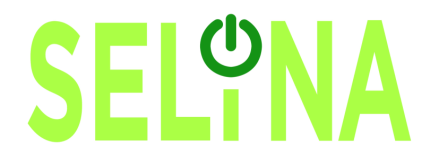 Mezinárodní workshop o pohotovostní spotřebě, konaný 2. března ve Vídni V březnu 2010 proběhl mezinárodní workshop na téma standby, organizovaný společně Mezinárodní energetickou agenturou, APP a Evropskou unií. Během semináře byla diskutovaná současná situace na poli standby. Mezi řečníky byli Alan Meier (L. Berkeley National Laboratory, USA), Lloyd Harrington (EES, Australia), Roland Bruniger (Swiss Federal Office of Energy) a členové týmu projektu SELINA. Program workshopu a všechny prezentace je možné nalézt na stránce projektu SELINA.USA byl pak jediným zástupcem země, kde již bylo zavedeno dobrovolné štítkování pro servery. Ostatní účastnící plánují zavést pro servery standardy pro minimální energetickou účinnost.Všichni zúčastnění se shodli na hlavních problémech, které je třeba řešit. Hlavními závěry semináře jsou:Účastníci se shodli, že je potřeba sjednotit testovací procesy pro počítačovou techniku. CLASP proto poskytne expertům z ostatních zemí školení o zkušebních procesech Energy star a bude hostit všechna další setkání.Účastnící se také dohodli, že budou spolupracovat na společné zkušební metodě pro servery, jakmile bude volně dostupný zkušební software.CLASP bude z každou zemí zvlášť pracovat na standardech minimální energetické účinnosti pro servery a počítačovou techniku (v návaznosti na specifika jednotlivých zemí).CLASP navrhne formulaci dopisu, který Čína, Indie a USA rozešle výrobcům a ve kterém je bude informovat o dohodě těchto států spolupracovat na vytvoření jednotných standardů a vyzve výrobce ke spolupráci.CLASP bude plnit funkci sekretariátu pro všechny tyto aktivity a bude podle potřeby a požadavků poskytovat technickou podporu a analytické práce.Prezentace semináře jsou ke stažení na http://www.clasponline.org/clasp.online.resource.php?disdoc=659Pohotovostní režim a vypnutý stav u 2700 naměřených spotřebičů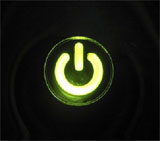 V obchodech ve 12 evropských zemích projektu SELINA pokračují měření standby. Celkem bude naměřeno 6 000 různých spotřebičů. Na konci ledna 2010 bylo dokončeno 45 % měření a zde jsou dosavadní výsledky.Síťové připojení a jeho spotřebaStále více zemí zavádí legislativu, která omezuje spotřebu energie výrobků v pohotovostním režimu. Většinou se však zaměřují na nejjednodušší režimy (jako je tomu v případě evropského nařízení o spotřebě v pohotovostním režimu a vypnutém stavu). Současně se však objevuje čím dál více výrobků se stále komplexnějšími, nízkopříkonovými režimy, jako například síťově propojené výrobky nebo kávovary. Většina definic pohotovostního režimu nebere tyto komplexnější režimy v potaz a jen minimum legislativních opatření se těmito režimy zabývá [ČÍST DÁLE ]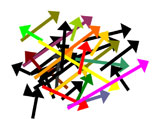 Komplexnost problému síťového režimu spočívá v tom, že v něm bude do budoucna zůstávat stále více spotřebičů, tedy že budou připojené k síti, aniž by vykonávaly jednu ze svých hlavních funkcí. Většina definic pohotovostního režimu nebere tyto komplexnější režimy v potaz a jen minimum legislativních opatření se jimi soustavně a zevrubně zabývá.Článek, zabývající se právě režimem, ve kterém jsou spotřebiče síťově propojeny a spojitostí s nízkopříkonovými režimy, byl prezentován na konferenci EEDAL 2009. Článek (v angličtině) je možné stáhnout na http://eetd.lbl.gov/ea/nordman/docs/eedal-2009-nordman.pdf. Seminář o standardech energetické účinnosti/štítkování serverů a počítačové technikyZa podpory a koordinace CLASP, CSEP a LBNL zorganizoval CNIS v listopadu 2009 v Pekingu seminář o standardech energetické účinnosti/štítkování serverů a počítačové techniky. Semináře se zúčastnili zástupci indického Úřadu pro energetickou efektivnost, americké organizace Energy Star a zástupci Evropské komise. Účastníci diskutovali o možnostech harmonizace testovacích postupů a/nebo standardů pro minimální energetickou účinnost serverů a počítačové techniky. Evropská komise sjednotila své standardy s požadavky Energy Star. [ČÍST DÁLE ] 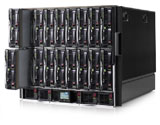 Odhlásit se : Pokud již nechcete dostávat další zpravodaje projektu SELINA, prosím klikněte zde 
Více informací o projektu naleznete na www.selina-project.eu/  
Powerd by WebSailer 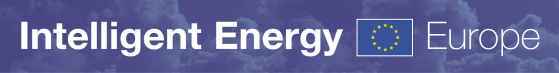 Výhradní odpovědnost za obsah tohoto Zpravodaje nesou autoři. Zpravodaj nutně nevyjadřuje názor Evropských společenství. Komise Evropských společenství není odpovědná za jakékoliv použití informací zde obsažených 